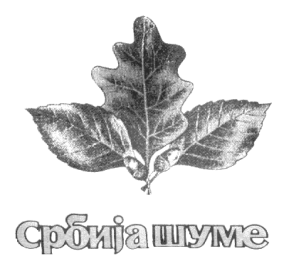 Јавно Предузеће за газдовање шумама „СРБИЈАШУМЕ“, Нови БеоградБулевар Михајла Пупина 113Број: 520/2019-6Датум: 26.11.2019.године Свим понуђачима који су преузели конкурсну документацију за јавну набавку 520/2019Предмет: ИЗМЕНА И ДОПУНА КОНКУРСНЕ ДОКУМЕНТАЦИЈЕ ЗА НАБАВКУ-  ГРЕЈДЕР ТИП 2 за ЈП „Србијашуме“ за 2019. годину број 520/2019У складу са чланом 63. став 1. Закона о јавним набавкама, обавештавамо све потенцијалне понуђаче који су преузели конкурсну документацију за јавну набавку број 520/219 – Грејдер ТИП 2 за ЈП „Србијашуме“ за 2019. годину број 520/2019, услед техничке грешке, мења се део конкурсне документације, и то у делу:8. ВРСТА, ТЕХНИЧКЕ КАРАКТЕРИСТИКЕ (СПЕЦИФИКАЦИЈЕ), КВАЛИТЕТ, КОЛИЧИНA И ОПИС ДОБАРА, РАДОВА ИЛИ УСЛУГА, НАЧИН СПРОВОЂЕЊА КОНТРОЛЕ И ОБЕЗБЕЂИВАЊА ГАРАНЦИЈЕ КВАЛИТЕТА, РОК ИЗВРШЕЊА, МЕСТО ИЗВРШЕЊА ИЛИ ИСПОРУКЕ ДОБАРА, ЕВЕНТУАЛНЕ ДОДАТНЕ УСЛУГЕ И СЛ. ПРЕДМЕТА ЈАВНЕ НАБАВКЕна страни 25У наставку је измењена страна конкурсне документације:ТЕХНИЧКЕ КАРАКТЕРИСТИКЕ:ГРЕЈДЕР                                                        2 ком - Машина нова и некоришћена - Година производње минимум 2019.- Оперативна тежина машине са стандардном опремом од 17.000 до 18.000 кг - Мотор дизел са турбопуњачем максималне снаге од 160 kW до 170 kW - Радна запремина мотора минимално 8000 цм3  - Хидродинмичка (power shift) трансмисија за тешке услове рада са минимално 6  брзина напред и 3 брзине назад        - Максимална радна брзина напред: минимално 38 км/ч- Максимална радна брзина назад: минимално 25 км/ч- Погон 6х6 (погон на свим точковима)- Погон на предњој осовини преко хидро мотора - Осциловање осовина +/- 15 о- Управљање преко зглобне шасије +/- 25о
       - Минимални полупречник окретања:  максимално 8.200 мм- Максимална дубина сечења: минимално 500 мм- Максимално дизање изнад земље, минимално: 440 мм - Машина треба да буде опремљена предњим дозером и риперомЗахтевана опрема машине:- Клима уређај- ROPS заштита кабине- Пумпа за претакање горива   	- Рок испоруке- максимално 120 дана од уговарања- Гаранција: минимално 24 месеци или 2000 радних сати од испоруке- Обезбеђен сервис и резервни делови у гарантном року и ван њега минимум 7 година од истека гарантног рока. - Упутство за руковање и одржавање и каталог резервних делова- Пуштање у рад и обука руковаоца- Доставити план одржавања у гарантном и вангарантном року са ценама материјала и услуга НАПОМЕНА:Понуђач је обавези да достави каталог или техничку спецификацију којим се доказује оригиналност производа (Наручилац ће уважити каталоге произвођача и на страном језику) којим се доказује оригиналност производа са одговарајућим техничким карактеристикама које је наручилац дефинисао у конкурсној документацији. Наручилац ђе уважити каталоге, односно делова каталога који се налазе на интернет страницама произвођача.Напомена: у случају да каталог или техничка спецификација не садржи опис целокупних техничких карактеристика које је наручилац дефинисао конкурсном документацијом, понуђач може доказати да грејдери испуњавају наведене техничке карактеристике  потврдом произвођача.ЈП“Србијашуме“Комисија за јавну набавку